她因为遗忘而喝水，母亲说她的斋戒无效了，她就开斋了，然后还补了那一天的斋戒，她还有罪责吗？شربت ناسية ، فأفتتها والدتها بأنها أفطرت ، فأفطرت ، ثم قضت ذلك اليوم ، فهل عليها شيء ؟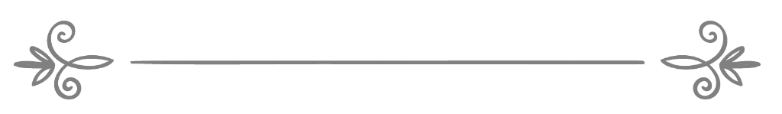 来源：伊斯兰问答网站مصدر : موقع الإسلام سؤال وجواب❧❧编审: 伊斯兰之家中文小组مراجعة: فريق اللغة الصينية بموقع دار الإسلام她因为遗忘而喝水，母亲说她的斋戒无效了，她就开斋了，然后还补了那一天的斋戒，她还有罪责吗？问：我吃完封斋饭之后睡觉，做了一个噩梦，惊醒之后大声喊叫，母亲给我倒了一些水，我喝了一点，忘了自己是封斋的人，然后我继续睡觉，当我醒来的时候，我想完成这一天的斋戒，母亲说：“你在喝水的时候已经开斋了。”她让我开斋了，这是故意开斋的行为吗？我后来还补了那一天的斋戒，我想知道我必须要交纳的罚赎，因为我是年幼的女孩，父亲赡养我们。我应该怎么办？答：一切赞颂，全归真主。第一：如果封斋的人在斋月的白天因为遗忘而吃喝，那么他的斋戒是有效的，不必还补，也不必交纳罚赎。敬请参阅（50041）号问题的回答。你因为遗忘而喝水，这不会破坏你的斋戒，你本来应该继续完成那一天的斋戒。但是你根据你母亲的话而在那一天开斋了，并且还补了那一天的斋戒，那么你已经完成了必须的义务（瓦直布），你不必交纳罚赎，只有在斋月的白天里发生性行为的人必须要交纳罚赎。敬请参阅（38074）号问题的回答。真主至知！